Emma Cilliers
V00679693
Oct 10 2012
EDCI 469

French Vocabulary Lesson
Grade: 6
Objective: It is expected that students will express their preferences and interests
Topic: Food – Fruit and vegetablesThis lesson introduces students to food, and more specifically fruits and vegetables. We are going to design our own fruit and vegetable garden using some French words and then we are going to talk about some fruits and vegetables that we do and do not like. Can be connected with art and science (drawing their own garden with its fruits and vegetables and talking about how plants grow – photosynthesis)Vocabulary** subject to the students ideas
Le jardin – garden
la/les pomme(s) - apple
la/les banana(s) - bananas
Le/les champignon(s) - mushroom
La/les fraise(s)- strawberry
la/les tomate(s) - tomato
la/les carrotte(s) - carrot
La/les pomme(s) de terre – potato
Les fruits - fruits
Les legumes - vegetables
Phrases
Je prefere …
Je n’aime pas …
Dans ma jardin, j’ai 


Materials: 
Pictures of the fruits and vegetables listed above (see attached sheet)
Pages for colouring (11 x 17 inches)
Felts, pencil crayons or crayons
Scissors

Procedure:
First we will talk about some fruits and vegetables and introduce “les fruits” and “les legumes”. We will write down the two categories on the board and then ask for some fruits and vegetables that we know of in English and write them on the board (teacher can steer towards the fruits and vegetables provided above). Then the teacher will write the corresponding words in French on the board. Now they will introduce the garden, or “jardin”. Each student has to create his or her own garden on a full scape (11 x 17 inches) piece of paper. They can choose to colour and cut out the provided pictures of fruits and vegetables or they can draw their own. Once they have drawn their “jardin” they must label all the fruits and vegetables in it. Then as a class we will present our “jardins” and say what fruits and vegetables we like and which ones we don’t like. This is where we will introduce “je prefere” and “je n’aime pas” to describe their food choices. This lesson gives students the opportunity to write through labeling their gardens, to speak through introducing their garden to the class and saying all the words in french.

This activity can be extended by talking about things you can grow in your garden other than fruits and vegetables – flowers, and plants. Or they can talk about objects in a garden, such as a hose, a watering can, a shovel or a wheelbarrow. 






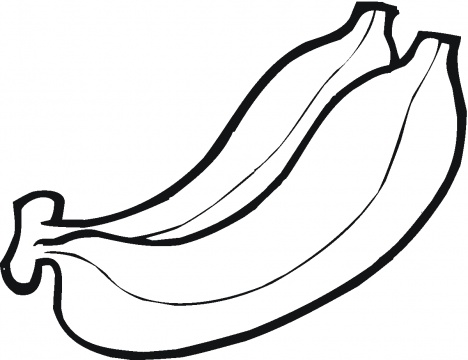 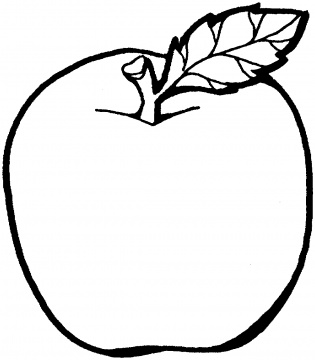 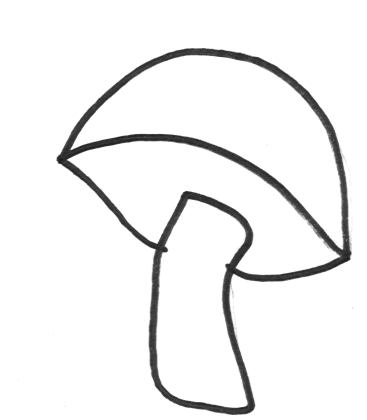 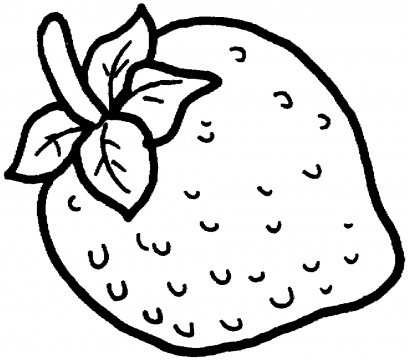 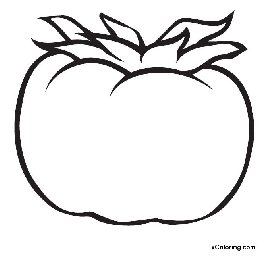 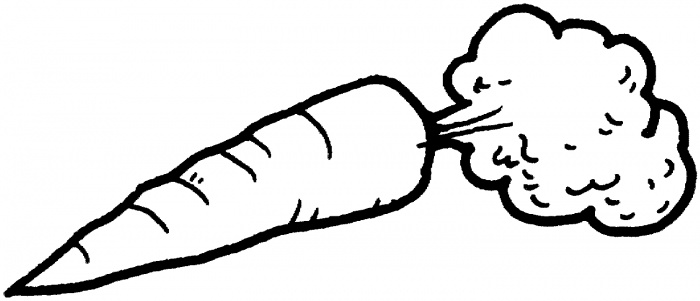 